	  	ПРОЕКТ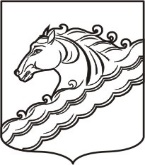 СОВЕТ МУНИЦИПАЛЬНОГО ОБРАЗОВАНИЯ БЕЛОРЕЧЕНСКИЙ РАЙОН____ СЕССИЯ 7 СОЗЫВАРЕШЕНИЕ      от _____________						                           № ______г. БелореченскОб утверждении Порядка рассмотрения кандидатур на должности председателя и заместителя председателя  Контрольно-счетной палаты муниципального образования Белореченский район В соответствии с Федеральным законом от 06 октября 2003 г. № 131-ФЗ «Об общих принципах организации местного самоуправления в Российской Федерации», Федеральным законом от 07 февраля 2011 г.  № 6-ФЗ "Об общих принципах организации и деятельности контрольно-счетных органов субъектов Российской Федерации, федеральных территорий и муниципальных образований", Положением о Контрольно-счётной палате муниципального образования   Белореченский район, руководствуясь статьями 25, 46 Устава муниципального образования Белореченский   район, Совет муниципального образования Белореченский район РЕШИЛ:  	1.  Утвердить Порядок рассмотрения кандидатур на должности председателя и заместителя председателя Контрольно-счетной палаты муниципального образования Белореченский район (далее – Порядок, прилагается).	2.  Опубликовать настоящее решение в средствах массовой информации, в установленном порядке.                  3. Контроль за выполнением настоящего решения возложить на постоянную комиссию Совета муниципального образования Белореченский район по соблюдению законности, правопорядка, регламента, вопросов депутатской этики и местного самоуправления (Паронян А.Г.).4. Решение вступает в силу со дня его официального опубликования. Приложение УТВЕРЖДЕНрешением Советамуниципального образованияБелореченский районот ___________ 2024 г. № ___Порядокрассмотрения кандидатурна должности председателя и заместителя председателяКонтрольно-счетной палаты муниципального образованияБелореченский районОбщие положения           1.1. Настоящий Порядок разработан в соответствии с частью 10 статьи 6 Федерального закона от 07 февраля 2011 г. № 6-ФЗ «Об общих принципах организации и деятельности контрольно-счетных органов субъектов Российской Федерации, федеральных территорий и муниципальных образований» (далее – Федеральный закон от 07 февраля 2011 г. №6-ФЗ).          1.2. Порядок определяет процедуру рассмотрения кандидатур на должности председателя и заместителя председателя Контрольно-счетной палаты муниципального образования Белореченский район на соответствие Федеральному закону от 07 февраля 2011 г. №6-ФЗ и Положению о Контрольно-счетной палате муниципального образования Белореченский район, утвержденному решением Совета   муниципального   образования Белореченский   район от 16 декабря 2011 г. № 410 (далее - Положение о Контрольно-счетной палате).        1.3. При проведении отбора кандидатур на должности председателя и заместителя председателя Контрольно- счетной палаты муниципального образования Белореченский район (далее – председатель, заместитель председателя КСП) гарантируется равенство прав кандидатов в соответствии с Конституцией Российской Федерации, Федеральным законом от 07 февраля 2011 г. №6-ФЗ.       1.4. Председатель и заместитель председателя КСП назначаются на должность и освобождаются от должности решением Совета муниципального образования Белореченский район.Порядок внесения предложений о кандидатурахна должности председателя и заместителя председателя КСППредложения о кандидатурах на должность председателя КСП вносятся в Совет муниципального образования Белореченский район (далее - Совет) в письменном виде не позднее, чем за два месяца до истечения срока полномочий действующего председателя:           председателем Совета;           депутатами Совета - не менее одной трети от установленного числа депутатов Совета;           главой муниципального образования Белореченский район. Субъекты, указанные в настоящем пункте, представляют в Совет в письменной форме предложение с указанием следующих сведений о кандидатуре на соответствующую должность: фамилия, имя, отчество, гражданство, дата рождения, образование, основное место работы или службы, занимаемая должность.Предложения о кандидатурах на должность заместителя председателя КСП вносятся в Совет председателем КСП не позднее, чем за два месяца до истечения срока полномочий действующего заместителя председателя.2.3. Кандидаты на должность председателя и заместителя председателя КСП должны соответствовать требованиям, установленным статьей 7 Федерального закона от 07 февраля 2011 г. №6-ФЗ.2.4. Кандидаты на должности председателя и заместителя председателя КСП предоставляют в Совет:заявление кандидата на должность председателя и заместителя председателя КСП о его согласии на назначение на должность (приложение 1 к настоящему Порядку); собственноручно заполненную и подписанную анкету по форме, установленной распоряжением Правительства Российской Федерации от 26 мая 2005 г. № 667-р, с приложением фотографии размером 3х4 сантиметра; копию паспорта или иного документа, удостоверяющего личность гражданина Российской Федерации; документы, подтверждающие наличие высшего профессионального образования и опыта работы в установленных статьей 7 Федерального закона от 07 февраля 2011 г. №6-ФЗ в сферах деятельности не менее 5 лет, и их копии; документы воинского учета - для граждан, пребывающих в запасе, и лиц, подлежащих призыву на военную службу, и их копии; справку о наличии (отсутствии) судимости и (или) факта уголовного преследования либо о прекращении уголовного преследования по реабилитирующим основаниям; сведения о своих доходах, об имуществе и обязательствах имущественного характера, а также о доходах, об имуществе и обязательствах имущественного характера своих супруги (супруга) и несовершеннолетних детей по форме утвержденной Указом Президента Российской Федерации от 23 июня 2014 г. №460; заключение медицинского учреждения о наличии (отсутствии) заболевания, препятствующего поступлению на государственную гражданскую службу РФ и муниципальную службу или ее прохождению; согласие субъекта персональных данных на обработку персональных данных и проведение проверочных мероприятий (приложение 2 к настоящему Порядку); иные документы по инициативе кандидата (характеристики, рекомендации и другие).         2.5.  Совет вправе обратиться в Контрольно-счетную палату Краснодарского края за заключением о соответствии кандидатур на должность председателя КСП квалификационным требованиям, установленным Федеральным законом от 07 февраля 2011 г. №6-ФЗ.Порядок рассмотрения кандидатурна должности председателя и заместителя председателя КСППредложения о кандидатурах на должность председателя и заместителя председателя КСП вносятся в Совет.             Поступившие документы регистрируются Советом в день их поступления и направляются Председателем Совета на рассмотрение в постоянную комиссию Совета по соблюдению законности, правопорядка, регламента, вопросов депутатской этики и местного самоуправления (далее - Комиссия).             3.2. Комиссия в срок не более 10 календарных дней осуществляет предварительное рассмотрение кандидатур и представленных по ним документов на предмет их соответствия требованиям Федерального закона от 07 февраля 2011г. №6-ФЗ, Положения о Контрольно-счетной палате.           3.3. На заседание Комиссии приглашаются кандидаты, субъекты, внесшие соответствующие предложения о кандидатурах (их представители).            3.4. По результатам рассмотрения кандидатуры и представленных по ней документов Комиссия принимает одно из следующих решений:           3.4.1. Кандидатура и представленные по ней документы соответствуют требованиям Федерального закона от 07 февраля 2011 г. № 6-ФЗ, Положения о Контрольно- счетной палате и настоящего Порядка;           3.4.2. Кандидатура и предоставленные документы не соответствует требованиям Федерального закона от 07 февраля 2011 г. № 6-ФЗ, Положения о КСП и настоящего Порядка.        В случае принятия решения, предусмотренного пунктом 3.4.2. субъекту, внесшему в Совет предложения о кандидатурах, направляется письмо о несоответствии кандидатур и (или) предоставленных документов требованиям Федерального закона от 07 февраля 2011 г. № 6-ФЗ, Положения о КСП и настоящего Порядка.         3.5. Документы по кандидатурам на должность председателя и заместителя председателя КСП, соответствующие требованиям Федерального закона от 07 февраля 2011 г. № 6-ФЗ, Положения о Контрольно- счетной палате и настоящего Порядка, направляются председателю Совета и вносятся на рассмотрение сессии Совета.   3.6. Кандидаты на должности председателя, заместителя председателя, КСП уведомляются о времени и месте проведения сессии Совета, на котором предполагается рассмотреть вопрос об их назначении.   3.7. Совет рассматривает вопрос о назначении на должность председателя, заместителя председателя КСП при личном присутствии кандидатов на указанные должности, за исключением случаев их отсутствия по уважительной причине. К уважительным причинам относятся болезнь, командировка или другая причина, признаваемая депутатами Совета уважительной. При отсутствии кандидата на должность председателя, заместителя председателя КСП без уважительной причины на сессии Совета его кандидатура не рассматривается.Назначение на должность председателя КСП4.1. Рассмотрение вопроса о назначении на должность председателя КСП на сессии Совета включает: 4.1.1. Представление (в алфавитном порядке) кандидатов субъектами, внесшими соответствующие предложения о кандидатурах (их представителями).4.1.2. Вопросы депутатов Совета кандидатам, субъектам, внесшим предложения о кандидатурах (их представителям), ответы на вопросы. 4.2. На заседании Совета до начала процедуры рассмотрения кандидатур на должность председателя КСП заслушивается решение Комиссии, принятое по результатам рассмотрения кандидатур и представленных по ним документов. 4.3. Решение по вопросу о назначении на должность председателя КСП принимается Советом путем открытого голосования, большинством голосов от установленного числа депутатов Совета. 4.4. В случае, если на сессии Совета при рассмотрении вопроса о назначении на должность председателя КСП на голосование ставится более одной кандидатуры и по результатам первоначального голосования ни одна из кандидатур не набрала требуемого для назначения на должность председателя КСП числа голосов депутатов Совета, проводится повторное голосование. В списки повторного голосования вносятся одна кандидатура, получившая наибольшее число голосов в первом голосовании, либо две кандидатуры, получившие равное число голосов.	
	По итогам повторного голосования назначенным считается кандидат, получивший более половины голосов от установленного числа депутатов. 4.5. В случае, если повторное голосование не состоялось, голосование проводится на следующей сессии Совета. В указанный период, но не позднее, чем за 5 (пять) рабочих дней до очередной сессии могут быть внесены новые предложения о кандидатурах на должности председателя КСП.Назначение на должность                                  заместителя председателя КСП5.1. Рассмотрение вопроса о назначении на должность заместителя председателя КСП на сессии Совета включает: 5.1.1. Представление кандидатуры председателем КСП.          5.1.2. Вопросы депутатов Совета кандидату, ответы на вопросы.          5.2. На сессии Совета, до начала процедуры рассмотрения кандидатур, заслушивается решение Комиссии, принятое по результатам рассмотрения кандидатур и представленных по ним документов.          5.3. Решение по вопросу о назначении на должность заместителя председателя КСП принимается открытым голосованием большинством голосов от установленного числа депутатов Совета.           5.4. В случае, если по результатам голосования кандидатура не набрала необходимое количество голосов, принимается решение о проведении повторного рассмотрения кандидатур на должность заместителя председателя КСП. Досрочное освобождение от должности                       председателя, заместителя председателя КСП6.1. Председатель, заместитель председателя КСП досрочно освобождаются от должности в случаях, предусмотренных федеральным законодательством, на основании решения Совета, принимаемого большинством от установленного числа депутатов Совета. 6.2. Субъекты, указанные в пункте 2.1. настоящего Порядка, направляют в Совет письменную информацию о досрочном освобождении от должности председателя, заместителя председателя КСП с указанием причин досрочного освобождения. 6.3. Решение о досрочном освобождении председателя, заместителя председателя КСП от должности оформляется решением, в котором определяется день досрочного освобождения от должности председателя, заместителя председателя КСП. В случае досрочного освобождения от должности председателя, заместителя председателя КСП назначение на эти должности производится в срок не позднее двух месяцев со дня их освобождения в порядке, установленном для назначения на должность председателя, заместителя председателя КСП. Предложения о кандидатурах на должности председателя, заместителя председателя КСП вносятся в срок не позднее 15 рабочих дней со дня принятия решения Совета о досрочном освобождении от должности председателя, заместителя председателя КСП.          6.3. Освобождение от должности в связи с истечением срока полномочий председателя, заместителя председателя КСП оформляется решением Совета, принимаемым Советом без голосования.Председатель Советамуниципального образования Белореченский район                                                                  Т.П. МарченкоЗаявление     Даю согласие на назначение меня на должность председателя (заместителя председателя) Контрольно-счетной палаты муниципального образования Белореченский район.           (подпись)                                                                        (дата)Председатель Советамуниципального образования Белореченский район                                                            Т.П. МарченкоСогласие  субъекта персональных данных на обработку персональных данных и проведение проверочных мероприятийЯ, __________________________________________________________________                                         (фамилия, имя, отчество)зарегистрированный (ая) по адреcу ______________________________________паспорт:             серия  ______       № ____________,       выдан________________ _______________________________________________________________                                                 (дата выдачи, кем выдан) свободно, своей волей и в своем интересе даю согласие Совету муниципального образования Белореченский район, в связи с организацией и проведением отбора кандидатур на должность ____________Контрольно-счетной палаты муниципального образования Белореченский район любое действие с персональными данными.       Представляю следующие персональные данные:          - фамилии, имени, отчества (последнее - при наличии) (в том числе предыдущих фамилии, имени и (или) отчества в случае их изменения);          - числа, месяца, года рождения,           - места рождения,           - информации о гражданстве (в том числе гражданстве (подданстве) иных государств),           - вида, серии, номера документа, удостоверяющего личность, наименования органа, выдавшего его, даты выдачи,           - адреса места жительства (адреса регистрации, фактического проживания, почтового адреса),            - номера контактного телефона,             - сведений о трудовой деятельности, службе,            - сведений об образовании, о квалификации, об обучении,            - информации о наличии (отсутствии) судимости, дате снятия, погашения судимости, о наличии (отсутствии) факта уголовного преследования либо о прекращении уголовного преследования, привлечении к административной ответственности,   - иных персональных данных, необходимых для проведения отбора кандидатур на должность Контрольно-счетной палаты муниципального образования Белореченский район.          Указанные персональные данные предоставляются для обработки в целях обеспечения проведения отбора кандидатур на должность__________________ Контрольно-счетной палаты муниципального образования Белореченский район. Я ознакомлен (а), что: согласие на обработку персональных данных действует со дня подписания настоящего согласия и до назначения Советом муниципального образования Белореченский район ________________ Контрольно-счетной палаты муниципального образования Белореченский район по итогам проведенного отбора кандидатур на должность____________________Контрольно-счетной палаты муниципального образования Белореченский район либо до принятия Советом муниципального образования Белореченский район решения о проведении повторного отбора; 2) согласие на обработку персональных данных может быть отозвано на основании письменного заявления в произвольной форме. Отзыв согласия на обработку персональных данных означает мой отказ от участия в отборе кандидатур на должность________________________ Контрольно-счетной палаты муниципального образования Белореченский район; 3) после окончания отбора кандидатур на должность _______________ Контрольно-счетной палаты муниципального образования Белореченский район и назначения Советом муниципального образования Белореченский район __________________________ Контрольно-счетной палаты муниципального образования Белореченский район персональные данные хранятся в Совете муниципального образования Белореченский район в течение срока хранения документов, предусмотренного действующим законодательством Российской Федерации. Дата начала обработки персональных данных:«___» _________ 20___г.         ___________        (подпись)          _________________Председатель Советамуниципального образования Белореченский район                                                                    Т.П. МарченкоГлава муниципального образования Белореченский район                        С.В. СидоренкоПредседатель Совета муниципального образования Белореченский район                         Т.П. Марченко Приложение 1к Порядку рассмотрения кандидатур на должность председателя и заместителя председателя Контрольно-счетной палаты муниципального образованияБелореченский районПриложение 1к Порядку рассмотрения кандидатур на должность председателя и заместителя председателя Контрольно-счетной палаты муниципального образованияБелореченский районПриложение 1к Порядку рассмотрения кандидатур на должность председателя и заместителя председателя Контрольно-счетной палаты муниципального образованияБелореченский районВ Совет муниципального образованияБелореченский районот В Совет муниципального образованияБелореченский районот Приложение 2к Порядку рассмотрения кандидатур на должность председателя и заместителя председателя Контрольно-счетной палаты муниципального образованияБелореченский район